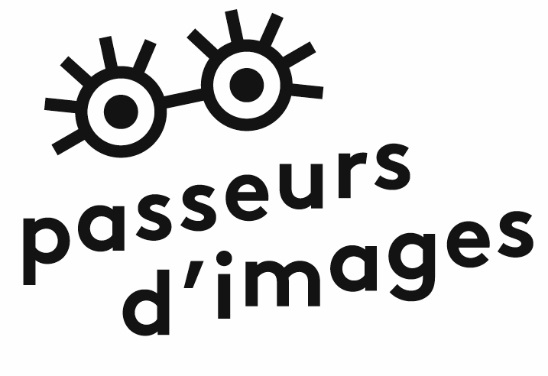 Centre-Val de LoireAPPEL À PROJETSCadre d’intervention et dossier de demande de partenariatÉdition 2020À retourner avant le 29 novembre 2019Avant tout dépôt de demande, il convient de prendre contact avec la coordination régionale afin de vérifier l’éligibilité du projet et d’estimer son budget prévisionnel.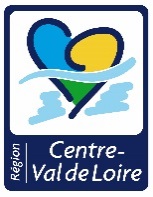 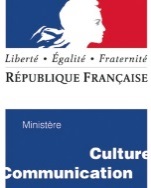 Contact : CICLIC CENTRE-VAL DE LOIRE / Xavier Louvel et Marine Réchard24, rue Renan, CS 70031,37110 Château-Renaultxavier.louvel@ciclic.frmarie-laure.boukredine@ciclic.fr02.47.56.08.08www.ciclic.frSOMMAIRECADRE GÉNÉRAL D’INTERVENTION DU DISPOSITIF PASSEURS D’IMAGESDOSSIER DE DEMANDE DE PARTENARIATLE DISPOSITIF PASSEURS D’IMAGESPASSEURS D’IMAGES est un dispositif national d’éducation à l’image qui développe, hors temps scolaire, des projets d’action culturelle cinématographique et audiovisuelle en direction des publics, prioritairement les jeunes, qui, pour des raisons sociales, géographiques ou culturelles, sont éloignés d’un environnement, d’une offre et de pratiques cinématographiques et audiovisuels. Il allie deux axes complémentaires prioritaires : la diffusion et la pratique. Un projet peut s’inscrire dans le cadre de Passeurs d’images lorsqu’il met en œuvre au moins une action de PRATIQUE sous la forme d’un atelier et une action de DIFFUSION sous la forme d’une projection. Ces deux axes pourront également être complétés par des actions de FORMATION et/ou de RENCONTRES/DÉBATS.LES PARTENAIRES NATIONAUX  Centre National du Cinéma et de l’image animée (CNC), Le Commissariat Général à l’Égalité des Territoires (CGET), Les Ministères de la culture et de la justice,  et l’association nationale Passeurs d’Images (www.passeursdimages.fr).LA COORDINATION RÉGIONALE - Ciclic Centre-Val de LoireL’agence Ciclic Centre-Val de Loire, coordinatrice régionale du dispositif, est l’interlocutrice privilégiée des porteurs de projet. Elle bénéficie du soutien de la DRAC Centre-Val de Loire et de la Région Centre-Val de Loire.Structure ressource, elle aide et soutient la mise en place des projets. Elle anime un réseau régional et propose des actions de sensibilisation destinées aux porteurs de projets et aux personnes relais afin de les sensibiliser à la dimension artistique et éducative de l’image dans sa pluralité d’approches, de les aider dans le montage de projet, dans l’approche des publics et dans le travail sur des thématiques spécifiques.LES OBJECTIFSRappel du Protocole d’accord interministériel relatif au dispositif-  Objectifs artistiques Provoquer la rencontre entre une œuvre cinématographique, audiovisuelle, multimédia, un artiste et un public Faire comprendre le travail de création d’une œuvre cinématographique ou audiovisuelle - Objectifs culturels Toucher des publics éloignés de l’art, de la culture et des pratiques cinématographiques Favoriser le développement d’un regard critique et citoyen Faire un travail de médiation autour du cinéma auprès des habitants d’un territoire Contribuer au développement des publics du cinéma - Objectifs sociaux Intégrer et associer des jeunes d’un territoire autour d’un projet intergénérationnel, social, culturel,… Créer des liens entre l’artiste, le public, le territoire, la population et les institutions Sensibiliser à la diversité culturelle Lutter contre les discriminations Favoriser la mixité sociale Retrouvez le Protocole d’accord interministériel en téléchargement : https://www.passeursdimages.fr/IMG/pdf/protocole2009.pdfPUBLICSPasseurs d’images s’adresse en priorité aux quartiers ciblés par les politiques de la ville (quartiers prioritaires) et aux zones rurales (zones de revitalisation rurales) éloignées de l’offre culturelle.Une attention particulière sera portée dans le montage des projets sur la volonté de favoriser la mixité sociale et intergénérationnelle ainsi que la mixité entre publics de différentes structures socioéducatives à l’échelle d’un même territoire.En complément, peuvent s’inscrire dans Passeurs d’images les actions menées auprès des publics en difficulté d’accès à la culture dans le cadre des protocoles interministériels mis en place par le Ministère de la culture : Culture/Justice, Culture/Hôpital, Culture/Handicap, Culture/Santé ; convention passée par le CNC avec la Direction de l’administration pénitentiaire ; l’opération "Des cinés, la vie !" destinée à sensibiliser les jeunes pris en charge par la Protection judiciaire de la jeunesse (PJJ) à l’image. Les bénéficiaires de ces dispositifs doivent faire une demande de subvention auprès de la DRAC Centre-Val de Loire après validation du projet par la coordination. Passeurs d’images n’intervenant qu’en matière de soutien artistique, technique et administratif.QUI PEUT DÉPOSER UN PROJET ?L'appel à projets vise à stimuler les coopérations et la mutualisation de moyens entre acteurs du champ artistique et culturel et du champ social travaillant auprès du public Passeurs d’images.1-Acteur culturel : cinéma, service culturel et/ou jeunesse de collectivité, centre culturel, festival, médiathèque…2-Relais-public des champs sociaux et éducatifs : maison de quartier, centre de loisirs, espace jeunesse, MJC, fédération d’éducation populaire, association de solidarité, structure PJJ (Protection Judiciaire de la Jeunesse), maisons d’arrêt, centre de détention, centre hospitalier… Les demandes doivent être déposées avant le 29 novembre 2019.LES CONDITIONS ET LES FORMES D’ACTIONSLes enjeux et objectifs des projets doivent être élaborés en relation avec Ciclic Centre-Val de Loire.Les projets sont notamment évalués sur la base de leur qualité artistique et culturelle et correspondent aux volets de Passeurs d’images.La rencontre avec l’artiste peut intervenir à tout moment sous la forme d’un rendez-vous avec le public, régulier ou ponctuel, permettant d’impulser les actions culturelles.L’agence Ciclic Centre-Val de Loire s’entoure d’un réseau d’intervenants artistiques et professionnels associés s’inscrivant dans une démarche pédagogique.TERRITOIRES PRIORITAIRESLes projets retenus devront concerner un ou plusieurs quartier(s) prioritaires de la ville ou un territoire rural (ZRR etc..). L'action peut se dérouler sur le territoire et/ou s'adresser à des populations issues de ces zones. Elle peut, tout en s’adressant prioritairement aux habitants de ces territoires, favoriser une mixité sociale et générationnelle.Ciclic Centre-Val de Loire se réserve le droit d’être vigilant quant aux bonnes conditions pédagogiques et logistiques réunies pour la mise en œuvre d’une action :Le nombre de participants est limité selon l’atelier choisi, afin de proposer une intervention de qualité.Chaque atelier ne pourra être mis en œuvre qu’à partir d’un minimum de 5 participants.La coordination demandera un investissement particulier dans l’organisation du référent intéressé (organisation technique et matérielle de l’action avec l’aide de Ciclic Centre-Val de Loire et travail avec le groupe concerné).VOLETS D’ACTIONS D’UN PROJET PASSEURS D’IMAGESLe projet déposé peut être conçu comme un parcours.Pour que le parcours pédagogique soit cohérent, les projets développés par Passeurs d'images peuvent réunir ces  4 volets d'actions proposés par la coordination.FORMATION / RENCONTREPRATIQUE ARTISTIQUEDIFFUSIONMULTIPARTENARIAT Une attention particulière sera portée aux projets regroupant différentes structures socio-éducatives (centres sociaux, MJC, accueil jeunes etc..) sur un même territoire ainsi qu’aux projets associant une structure de diffusion (salle de cinéma, salle de spectacle, médiathèque, cinéma itinérant) dès l’appel à projet. BILAN Une évaluation doit être effectuée par le porteur de projet, avec ses partenaires, tout au long de sa mise en œuvre. Un questionnaire en ligne est remis à cet effet par la coordination régionale et est obligatoirement accompagné par un bilan personnalisé du porteur de projet en fin d’action.CALENDRIERJuillet – Novembre 2019Élaboration du projet en concertation avec la coordination régionale de Ciclic Centre-Val de Loire.30 novembre 2019Date limite de dépôt des dossiers de l’appel à projets.Décembre 2019 / janvier 2020Examen des demandes de partenariat. Les porteurs de projet sont informés du résultat de l’arbitrage et contactés par la coordination régionale afin de mettre en œuvre les actions.1 mois avant le début de l’actionSignature de la convention de partenariat.Avant le 1er décembre 2020Transmission du bilan artistique et pédagogique à la coordination régionale.CONTACTSXavier Louvel, chargé de mission pratiques et enseignements artistiquesxavier.louvel@ciclic.fr24, rue Renan, CS 70031, 37110 Château-Renault02.47.56.08.08http://www.ciclic.fr/education-artistique/les-missions/passeurs-d-imagesI/ PrÉsentation de la structure porteuse du projet Passeurs d’ImagesDénomination du porteur de projet* : Adresse postale* :Code postal* :  	Commune* : Téléphone* :  	Courriel* : N° SIRET* :  				CODE APE* : * Champs obligatoiresAvez-vous déjà mis en œuvre un projet Passeurs d’images ?		  oui ☐	 	non ☐Si oui, toutes nouvelle demande de partenariat auprès du dispositif Passeurs d’images implique pour le partenaire d’avoir renseigné, au préalable, le questionnaire pour le bilan pédagogique des actions passées.Voir ici : https://fs21.formsite.com/centreimages/passeurs-d-images/index.html Avez-vous déjà mis en œuvre un projet d’éducation à l’image ? 	  oui ☐	 	non ☐Si oui, précisez :Représentant légal (signataire de la convention de partenariat) :Nom et prénom : Fonction : Responsable du projet (référent pour l’organisation pratique des actions) :Nom et prénom : Fonction : Téléphone : Courriel : Coordinateur du projet inter-structures : Pour les projets regroupant plusieurs structures, il est obligatoire de nommer un référent pour le projet qui sera l’interlocuteur privilégié lors des échanges avec la coordination régionale Ciclic Centre-Val de Loire. II/ Descriptif du projet d’Éducation à l’imageObjectifs du projet:Objectifs pédagogiques :DÉtail des ActionsVous trouverez ci-après des propositions d’approches pédagogiques.Au-delà de ces propositions, la coordination de Ciclic Centre-Val de Loire se tient à disposition pour imaginer tout autre projet.Pour chacune des actions, merci de préciser : les lieux de réalisation, période de l’action, publics visés.FORMATIONS PROFESSIONNELLES ET RENCONTRES PUBLIQUES En fonction de la teneur du projet d’éducation à l’image, la formation représente le point de départ pour favoriser l’autonomie des équipes éducatives dans l’encadrement de groupes. Enfin, elle permet aussi d’élaborer des projets de qualité sur un territoire regroupant des professionnels de différentes structures.Ces formations impliquent la présence d’au moins 8 participants.Vous trouverez ci-après des propositions de formations.Au-delà de ces propositions, Ciclic Centre-Val de Loire se tient à disposition pour imaginer tout autre formation selon la teneur des projets misent en place.Un descriptif complet pour chaque formation sera transmis au(x) partenaire(s) si cette option est retenue.LES FORMATIONS☐ « Images en mouvement : du pré-cinéma au cinéma d’animation »Formation encadrée par un professionnel de l’image ou un intervenant réalisateur.Durée : de 1 à 2 journées.Formation sur une 1 journée : Cette formation a pour enjeux pédagogiques de découvrir l’évolution du cinéma à travers différentes inventions de précinéma, de comprendre le passage d’une image fixe à une image animée, de savoir manipuler des jeux optiques et connaître leurs conditions de fabrication et
de mettre en place des ateliers de fabrication de ces jeux (thaumatropes, bandes de zootrope et de praxinoscope, disques de phénakistiscope…) qui sont les plus appropriés pour transmettre aux enfants une compréhension du mouvement et de sa décomposition. Formation sur 2 journées : Le contenu de la formation sur 2 jours reprend celui sur une journée auquel s’ajoutent la découverte et la pratique par des exercices de  techniques simples du cinéma d’animation. ☐ « Réalisation et montage vidéo »  Formation encadrée par un intervenant réalisateur.Durée : 2 journées minimumPrésentationCette formation pour but de permettre aux participants l’acquisition de compétences autonomes en technique de réalisation et de montage. Elle sera animée par un réalisateur professionnel également intervenant artistique. Les participants recevront ainsi des conseils concrets pour la mise en place d’un projet vidéo avec des jeunes et s’essaieront à un exercice pratique de réalisation.☐   La fabrique de l’information et la construction de la désinformationComprendre les mécanismes de fabrication du reportage d’information et s’interroger sur les outils qui permettent de maquiller la désinformation avec les traits du reportage d’information traditionnel. Ce sont les deux objectifs de cette formation divisée en deux parties : une partie théorique et une autre plus pratique où les participants sont invités à se mettre en situation de pratique pour permettre une application concrète auprès des publics, sous formes d’exercices et d’ateliers.☐  « Identité numérique et visibilité de soi sur les réseaux »Formation encadrée par les psychologues cliniciens de l’association Hébé.Durée : 1 journéePrésentationCette formation vise à mettre en lumière le lien étroit entre les façons de se montrer et ce que l’utilisateur choisit de montrer sur un réseau social numérique et les types de réseaux sociaux qu’il utilise.À travers un rapide retour historique sur la construction des réseaux sociaux et des expériences des participants, il s’agira aussi de faire émerger un modèle culturel particulier de la représentation de soi, de son identité numérique, véhiculé par l’usage des réseaux sociaux.Il ne s’agira pas de travailler à partir des productions et contenus présents dans les réseaux sociaux numériques, mais à partir de l’observation des différentes interfaces (facebook, instagram, etc.) qu’offrent ces réseaux.☐ Autres (formation Pocket Films, formation courte sur des genres et formats cinématographiques, formation sur l’analyse filmique, formation sur les séries, le documentaire, etc…) La coordination de Ciclic Centre-Val de Loire se propose de concevoir des contenus spécifiques de formation en concertation avec le porteur du projet.LES RENCONTRES PUBLIQUES☐  « Panorama des jeux vidéo et différences d’usages en fonction des âges : du jeu vidéo au Je-vis-des-hauts »Formation encadrée par les psychologues cliniciens de l’association Hébé.Durée : 1 journéePrésentationL’objectif de cette formation est de permettre un accès à un contenu théorique actualisé sur le champ de l’enfance, l’adolescence et du numérique :- distinguer les types d’usages du jeu vidéo et leur importance en fonction des âges, ce qui favorisera l’élaboration d’ateliers de médiation, aussi bien que des projets de prévention des usages autour du numérique. Considérer la culture comme objet de soin et vecteur de lien social, mettre en avant les potentialités de rencontre et d’expression de soi à travers les matières numériques. L’approche ludique et interactive sera privilégiée avec la dimension du jeu en son centre.☐ La culture comme objet de soin à l’adolescenceFormation encadrée par les psychologues cliniciens de l’association HébéDurée : 1 journée LA PRATIQUE ARTISTIQUE Rencontrer des professionnels et découvrir leurs univers et leurs parcours personnels, développer une curiosité culturelle et artistique et explorer, par l’initiation et l’expérimentation, le geste de création lié à l’image.Les actions de sensibilisationSéances d’1h30 à 3 heuresCes actions proposent au public une approche culturelle du cinéma et une curiosité pour les images en mouvement et leur construction. Chaque séance-rencontre est l’occasion d’un échange entre les publics et des professionnels du cinéma, l’occasion d’une découverte de travaux cinématographiques, audiovisuels, numériques et médiatiques différents, l’occasion de croiser les regards.Les actions d’initiation à la pratiqueAteliers d’une journéeCes journées proposent une démarche créative et artistique autour d’un axe précis. Alliant une approche à la fois théorique et pratique, elles ouvrent la réflexion au geste de création.Les ateliers de créationÀ partir de 3 journées de création collectiveCes ateliers permettent de questionner les images et leur mise en scène à travers des temps de pratique et d’expression collective.Durant l’atelier, les participants pourront s’immerger dans une démarche de création audiovisuelle.Retrouvez l’ensemble des descriptifs d’ateliers sur http://www.ciclic.fr/des-regards-des-imagesLes actions de sensibilisationSéances d’1h30 à 3 heures☐ L’atelier « Avant le cinéma »Découvrir le mouvementDès 3 ans / tout public La période dite de « précinéma » à partir de 1650 avec l’invention de la Lanterne magique jusqu’à l’apparition du cinématographe en 1895 à travers les jeux optiques. Les enfants appréhendent la décomposition et la recomposition d’un mouvement par l’œil. Ciclic Centre-Val de Loire mettra à disposition un outil pédagogique : le poubellotrope. Découvrez le contenu de l’atelier ici : http://www.ciclic.fr/node/25040☐ L’atelier « Scénar’Hasard »Découvrir l'écriture de scénarioDès 9 ans / tout publicCréation d'un synopsis et d'une scène dialoguée à partir de contraintes tirées au hasard (des cartes à tirer au sort seront présentées aux participants - voir photo). Découvrez le contenu de l’atelier ici : http://www.ciclic.fr/node/43148☐ L’atelier « Un film, un réalisateur »Découvrir la fabrication d’un filmDès 9 ans / tout publicÀ partir d'un corpus de films, découvrir le processus de création par la rencontre avec un réalisateur qui explique, de l'écriture à la diffusion, comment une œuvre se construit. Pour en savoir plus, ici : http://www.ciclic.fr/node/25045☐ L’atelier « Sur écoute »Voir avec ses oreilles !Dès 6 ans / tout publicDécouvrir l'environnement sonore et son articulation dans son rapport à l'image. Pour en savoir plus, ici : http://www.ciclic.fr/node/13908☐ L’atelier « Aux sources de l’info »Découvrir les sources de l'information et son processus de fabricationDès 12 ans/ tout publicComprendre le processus de création d'une information et sur quelles sources elle se construit. Méthodes et outils pour trier infos et intox, croiser et vérifier les sources (enquêtes, fact-checking, décodage). Découvrez le contenu de l’atelier ici : http://www.ciclic.fr/node/35963☐ L’atelier « Musique à l’écran »Découvrez la composition de musique de filmsDès 9 ans / tout publicDécouvrir le métier de compositeur de musique de films et comprendre l’importance et les enjeux de la musique au cinéma, en s’attardant davantage sur les émotions qu’elle transmet et le rythme qu’elle impose. Pour en savoir plus, ici : http://www.ciclic.fr/node/47171☐ L’atelier « Les images, la mémoire »Découvrir les images amateursDès 9 ans / tout publicL'histoire des supports de prise de vue (la pellicule et ses différents formats), les enjeux techniques de la conservation des archives audiovisuelles, l'intérêt patrimonial de la conservation du cinéma amateur en région Centre Val-de-Loire et enfin la manière dont les réalisateurs d'aujourd'hui réemploient cette matière. Découvrez le contenu de l’atelier ici : http://www.ciclic.fr/node/25044☐ L’atelier « Musicless « Explorez le détournement de vidéoclips Dès 12 ans/ tout publicL’objectif de cet atelier est de travailler de manière ludique sur les possibilités du bruitage et de la synchronisation sons/images, tout en créant une forme audiovisuelle originale et décalée.﻿ Pour en savoir plus, ici : http://www.ciclic.fr/node/47201☐ Sur le bout de la langueExplorez le doublage audiovisuel Dès 12 ans/ tout public Comprendre les contraintes du doublage (mouvements des lèvres, choix des mots, registres de langues, ton d’interprétation.).- Elargir la discussion aux techniques de sous-titrage et de voice over et comprendre leurs impacts/contraintes sur la compréhension d’une œuvre audiovisuelle.- Pour des publics en apprentissage de la langue française : se familiariser de façon ludique avec les mots et expressions du français﻿ : sensibiliser au métier peu connu de l’adaptation audiovisuelle et comprendre les enjeux du travail du traducteur/auteur et du respect de l’œuvre original Pour en savoir plus, ici : http://www.ciclic.fr/node/47197☐ L’atelier de programmationProgrammer une séance de diffusion de filmsAccompagné d’un professionnel de l’image, l’atelier propose la découverte du travail de programmation et aide les participants à dépasser les a priori et à élaborer des critères de choix. Il s’agit par exemple de programmer une séance en plein air, une sélection de courts métrages professionnels, une séance-rencontre…Les discussions autour des corpus de films peuvent être animées autour d’une thématique précise choisie au préalable.L’atelier de programmation peut également prendre la forme d’un rendez-vous récurrent afin que les participants partagent l’expérience d’un ciné-club. Les ateliers d’initiation à la pratiqueInitiations sur une journée☐ Des frères Lumière à Méliès (initiation à la prise de vue réelle)Explorer la prise de vue réelleDès 6 ans / tout publicTraversez l’histoire du cinéma à partir de l’apparition du cinématographe en 1895 jusqu’à l’approche du cinéma de Méliès. Découvrez le contenu de l’atelier ici : http://www.ciclic.fr/node/25196 ☐ « J’anime donc je suis » (initiation au cinéma d’animation)Explorer le cinéma d'animationDès 6 ans / tout publicÀ partir de diverses expériences ludiques, explorez les grands principes de réalisation du cinéma d'animation, les différentes étapes concourant à l’émergence d’une œuvre animée selon des techniques simples. Découvrez le contenu de l’atelier ici : http://www.ciclic.fr/node/25097☐ « Et je remets le son ! » (Initiation au bruitage)Explorer les sons au cinémaDès 6 ans / tout publicJouez avec les sons, fabriquez les bruitages d'une séquence de film en détournant des objets du quotidien. Découvrez le contenu de l’atelier ici : http://www.ciclic.fr/node/25090☐ « Zappeur/monteur »Explorer l'actualité par le montageDès 12 ans / tout publicEn partant de la compréhension de l’expérience de « l’effet Koulechov », l’atelier propose de travailler sur l’utilisation de l’image dans la construction d’un discours en utilisant le montage discursif. À partir de l’analyse d’une des émissions de Patrick Menais : le « Zapping » (anciennement sur Canal+)  ou « Vu »  sur France 2, nous expliquerons comment se construit le discours par le montage.﻿ Découvrez le contenu de l’atelier ici : http://www.ciclic.fr/node/43149☐ « Le Grand détournement »(Dé)tourner une image volée !Au moyen d’un téléphone portable, les participants devront réaliser une séquence (1 à 2 min) qui présentera une courte action assez ambiguë pouvant prêter à plusieurs interprétations. Chaque participant devra choisir une séquence d'un autre pour l'interpréter selon un axe d'écriture déterminé.﻿ Découvrez le contenu de l’atelier ici : http://www.ciclic.fr/node/39787☐ Autre(s) : atelier effets spéciaux, doublage et sous titrage etc...Les ateliers de créationà partir de trois journées :☐ Le Cinéma BricoléÀ la manière du réalisateur Michel Gondry, les participants devront réaliser un ou plusieurs petits films à partir de situations simples. Pour se faire, ils disposeront de contraintes particulières et d'un protocole d'écriture collective, « générateur d'histoires » à réaliser. Découvrez le contenu de l’atelier ici : http://www.ciclic.fr/node/25213☐ Le RemakeFilmer à la manière de...À partir de la découverte et de l'analyse du travail d'un cinéaste ou des caractéristiques artistiques et techniques d'un film en particulier (l'histoire, les personnages, les intentions, le rythme, le cadre, la lumière...), cet atelier propose aux participants de « filmer à la manière de » : remake, film suédé, parodie, adaptation... Faisant le choix de l'un ou l'autre de ces possibles, le groupe réécrit et tourne sa version personnelle d'un extrait de film. Découvrez le contenu de l’atelier ici : http://www.ciclic.fr/node/25140☐ Le « Machinima »Le jeu vidéo emprunte régulièrement au cinéma pour permettre au joueur une expérience réaliste et complète. La réciproque est aussi vraie puisque le cinéma s'inspire aujourd'hui du jeu vidéo, que ce soit à partir du scénario, des personnages ou même de l'univers visuel. La technique du « machinima » en est la preuve éclatante !Le machinima est une technique qui repose sur un concept assez simple : la création d'un film à partir d'un univers virtuel, comme celui d'un jeu vidéo."L’atelier propose aux participants de réaliser des courts métrages grâce à cette technique.  Retour d’expérience ici : http://www.ciclic.fr/actualites/machinima-quand-le-jeu-video-fait-son-cinema☐ Le Faux ReportageQuand les frontières entre vrai et faux se brouillent… L’atelier propose de s’essayer à l’exercice du reportage TV en mêlant éléments de véracité et fausses informations. Sous l’apparence d’un format de reportage traditionnel, le faux-reportage permettra aux spectateurs et aux participants à l’atelier de s’interroger sur la distance nécessaire à adopter face aux images omniprésentes. ☐ Toutes autres propositions : ateliers de création de film de fiction,  documentaire, animation, série, création de jeu vidéo, etc. Au-delà de 3 journées d'interventions, dans une logique de « laboratoire pédagogique », Ciclic Centre-Val de Loire accompagne également des projets de réalisation.Quelques exemples de films d’ateliers : https://vimeo.com/channels/ciclicpasseursdimagesDIFFUSIONLes projections et/ou les séances de restitution d’un atelier de création ont pour objectif de sensibiliser les publics à l’art et à la culture cinématographique en présentant une offre diversifiée et notamment différente de celle relayée habituellement par les médias et les industries culturelles.Le temps de projection peut prendre différentes formes : ☐ Séance de cinéma en plein airLa séance de cinéma en plein air est un évènement culturel populaire et singulier qui donne l’opportunité aux habitants de découvrir un film. Pour aller plus loin : document « organiser une séance en plein  air » à télécharger sur http://www.ciclic.fr/sites/default/files/fichiers/organiser_une_seance_en_plein_air_1.pdf☐ Séance spéciale Projection organisée en partenariat avec la coordination, qui peut inclure la diffusion d'un film d'atelier et sa présentation par les participants, mais aussi des films professionnels (programme de courts métrages ou long métrage) choisis par des participants à un atelier de programmation.Il est recommandé par la coordination Ciclic Centre-Val de Loire d’associer une structure de diffusion (cinéma, salle de spectacle, salle polyvalente) dès la rédaction de l’appel à projet. séance proposée lors d’un festival ou une manifestation cinématographique (mois du film documentaire, fête du cinéma d’animation, Fête du court..).séance proposée par Ciclic Centre-Val de Loire : mémoires d’archives, Clic de Dreux… Pour aller plus loin : document « organiser une séance spéciale » à télécharger sur http://www.ciclic.fr/sites/default/files/fichiers/organiser_une_seance_speciale.pdfLorsque le projet implique plusieurs déplacements en salle de cinéma, Ciclic Centre-Val de Loire peut participer à l’achat des places pour le groupe impliqué dans le projet.Le projet peut également inclure un déplacement dans un lieu consacré à l’image dont voici une liste non exhaustive : Pôle patrimoine de Ciclic Centre-Val de Loire les images d’archives à Issoudun-36), résidence Ciclic Centre-Val de Loire animation (Vendôme-41), Musée de la magie (Blois-41), Cinémathèque Française (Paris-75), Musée Arts Ludiques (Paris-75)…☐ Séance-rencontreDiffusion d'une œuvre suivie d'une rencontre avec un critique, réalisateur...Un partenariat avec une salle de cinéma ou un autre lieu de diffusion (médiathèque…) est-il envisagé ? (précisez)Précisions sur le contenu du projet et commentaires :Calendrier de l’action envisagée par proposition sélectionnéeDébut :	                                            Fin : Jours et créneaux horaires disponibles : Commentaires complémentairesPublic concernéUn groupe est-il déjà constitué ?     oui ☐         non ☐Estimation du public bénéficiaire :Le public concerné est-il issu : d’un quartier prioritaire :    oui ☐         non ☐Si « oui » précisez le(s) quartier(s) : d’une commune en zone de revitalisation rurale :    oui ☐         non ☐                              IV/ Budget prÉvisionnelL’élaboration du budget prévisionnel s’effectue en concertation avec Ciclic Centre-Val de Loire.Si le projet est validé, Ciclic Centre-Val de Loire participe à la prise en charge d’une partie du coût (Actions de pratique et de diffusion, et le cas échéant Actions de formation et de rencontres/débats) l’ensemble des autres coûts seront refacturés à l’issue de l’action.Le budget prévisionnel du projet du partenaire comportera les dépenses suivantes :interventions des artistes et des professionnels associés au projet (rémunération, frais de déplacement, hébergement et repas),droits de diffusion des films (location et transport de copie).Les dépenses structurelles du porteur du projet (valorisation des salaires des personnels des structures, du matériel et des lieux….) ne sont pas éligibles au chiffrage du projet. Le budget prévisionnel ne représente en aucun cas une pièce comptable définitive. C’est la convention de partenariat établie par Ciclic Centre-Val de Loire qui formalisera le contenu des actions ainsi que la répartition budgétaire entre Ciclic et le partenaire. Afin de favoriser l’exercice du budget prévisionnel, merci de préciser les autres sources de financement du projet :----Commentaires :Date :          		Cachet/Signature du responsable légal :CADRE GÉNÉRAL D’INTERVENTION DU DISPOSITIF PASSEURS D’IMAGESDOSSIER DE DEMANDE DE PARTENARIATLieu(x) envisagé(s)Moins de 11 ans11 - 15 ans15 - 18 ansAdultesNombre de participants